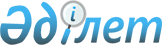 О признании утратившими силу некоторых постановлений акимата Теректинского районаПостановление акимата Теректинского района Западно-Казахстанской области от 14 февраля 2017 года № 29. Зарегистрировано Департаментом юстиции Западно-Казахстанской области 28 февраля 2017 года № 4697      Руководствуясь Законами Республики Казахстан от 23 января 2001 года "О местном государственном управлении и самоуправлении в Республике Казахстан", от 6 апреля 2016 года "О правовых актах", акимат района ПОСТАНОВЛЯЕТ:

      1. Признать утратившим силу постановление акимата Теректинского района от 19 января 2016 года № 20 "Об организации и финансировании общественных работ на 2016 год по Теректинскому району" (зарегистрированное в Реестре государственной регистрации нормативных правовых актов за № 4257, опубликованное 19 февраля 2016 года в газете "Теректі жаңалығы-Теректинская новь").

      2. Признать утратившим силу постановление акимата Теректинского района от 9 февраля 2016 года № 38 "Об установлении дополнительного перечня лиц, относящихся к целевым группам на 2016 год по Теректинскому району" (зарегистрированное в Реестре государственной регистрации нормативных правовых актов за № 4273, опубликованное 11 марта 2016 года в газете "Теректі жаңалығы-Теректинская новь").

      3. Руководителю аппарата акима Теректинского района обеспечить государственную регистрацию данного постановления в органах юстиции, его официальное опубликование в Эталонном контрольном банке нормативных правовых актов Республики Казахстан и в средствах массовой информации.

      4. Контроль за исполнением настоящего постановления возложить на заместителя акима района А.С.Тукжанова.

      5. Настоящее постановление вводится в действие со дня первого официального опубликования.


					© 2012. РГП на ПХВ «Институт законодательства и правовой информации Республики Казахстан» Министерства юстиции Республики Казахстан
				
      Аким района

М.Мукаев
